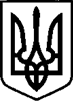 УКРАЇНАПрилуцька міська радаЧернігівська областьУправління освіти Про внесення змін до  наказу від 05.05.2017 №185«Про організацію літнього відпочинку дітей у 2017 році»У зв᾿язку з виробничою необхідністю  та з метою організованого  літнього відпочинку дітейНАКАЗУЮ:1. Пункт 2 наказу управління освіти від 05.05.2017 №185«Про організацію літнього відпочинку дітей у 2017 році» викласти в такій   редакції:                              « Організувати відпочинок у таборах з денним перебуванням:на базі загальноосвітніх навчальних закладів та НВК №15 – у І зміну з 29 травня  по 16 червня 2017 року;на базі ЦТДЮ – у І зміну з 29 травня  по 16 червня та ІІ зміну з 19 червня  по 07 липня 2017 року ; на базі ДЮСШ – у ІІІ зміну з 01  по 18  серпня 2017 року». 2.Контроль за виконанням даного наказу залишаю за собою.Начальник управління освіти 				                  С.М.ВОВК22 червня  2017 р.НАКАЗм. Прилуки№244  